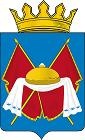 АДМИНИСТРАЦИЯ ПЕРВОМАЙСКОГО РАЙОНА АЛТАЙСКОГО КРАЯПОСТАНОВЛЕНИЕВ соответствии с частью 2 статьи 35 Федерального закона от 05.04.2013 
№ 44-ФЗ «О контрактной системе в сфере закупок товаров, работ и услуг 
для обеспечения государственных и муниципальных нужд», пунктом 4 постановления Правительства Российской Федерации от 20.09.2014 № 963 «Об осуществлении банковского сопровождения контрактов» постановляю:1. Определить, что банковское сопровождение контрактов, предметом которых являются поставки товаров, выполнения работ, оказания услуг для обеспечения муниципальных нужд муниципального образования Первомайский район Алтайского края (далее – контракт), осуществляется в следующих случаях:а) в отношении банковского сопровождения контракта, заключающегося 
в проведении банком мониторинга расчетов в рамках исполнения контракта, если начальная (максимальная) цена контракта (цена контракта, заключаемого с единственным поставщиком (подрядчиком, исполнителем)) составляет не менее 50 миллионов рублей;б) в отношении расширенного банковского сопровождения контракта, заключающегося в проведении банком мониторинга расчетов в рамках исполнения контракта и оказания данным банком иных услуг, позволяющих обеспечить соответствие принимаемых товаров, работ (их результатов), услуг условиям сопровождаемого контракта, если начальная (максимальная) цена контракта (цена контракта, заключаемого с единственным поставщиком (подрядчиком, исполнителем)) составляет не менее 500 миллионов рублей.2. Привлечение банка в целях банковского сопровождения контракта осуществляется в случаях, определенных пунктом 1 настоящего постановления, в отношении сопровождаемого контракта:а) заказчиком – по решению главного распорядителя бюджетных средств;б) поставщиком (подрядчиком, исполнителем) – в случаях отсутствия решения главного распорядителя бюджетных средств. 3. Настоящее постановление опубликовать на официальном интернет-сайте (www.perv-alt.ru) и информационном стенде администрации Первомайского района. 4. Контроль за исполнением настоящего постановления оставляю за собой.                       Ю.А ФроловаАхрименко Е.А.2 01 2013.01.2023№№№19г. Новоалтайскг. Новоалтайскг. Новоалтайскг. Новоалтайскг. НовоалтайскОб определении случаев осуществления банковского сопровождения контрактов, предметом которых являются поставки товаров, выполнение работ, оказание услуг для муниципальных нужд муниципального образования Первомайский район Алтайского краяОб определении случаев осуществления банковского сопровождения контрактов, предметом которых являются поставки товаров, выполнение работ, оказание услуг для муниципальных нужд муниципального образования Первомайский район Алтайского краяГлава района